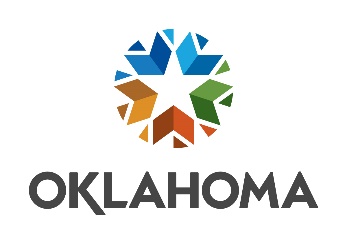 WORKPLACE INCIDENT REPORT                                             Check Box:   INJURY    ILLNESS    NEAR MISS                                           Email completed form to:  tnwclaims@tnwinc.com or fax to: 800-748-6159A.  EMPLOYEE INFORMATION:  ALL FIELDS REQUIREDB. INCIDENT DETAILS:  Is there any reason to question how this incident occurred? Yes   No   Explain:     C. WAS MEDICAL TREATMENT REQUIRED?            Yes        No     D.  PART OF BODY INVOLVED (be specific: left, right, upper, lower, etc.)E.  TYPE OF INCIDENTF. WITNESS TO INJURY (attach witness statement to investigation page 2)G.  FORM COMPLETED BY:REQUIRED-may be sent in separately from page 1H. SUPERVISOR’S INVESTIGATION OF INCIDENTI.  WHY DID IT HAPPEN?  J.  WHAT CORRECTIVE ACTION IS BEING TAKEN TO ELIMINATE POTENTIAL FOR FURTHER INJURY OR ILLNESS? K.  DISCIPLINARY ACTION TAKEN:  YES     NOL.  FALL FROM DIFFERENT LEVEL INFORMATION:M.  CAUSE OF INCIDENT – UNSAFE ACT:      BY INJURED PERSON -or-   BY OTHER PERSON (NAME):N.  CAUSE OF INCIDENT – UNSAFE CONDITIONO.  CAUSE INFORMATIONP.  SAFETY INVESTIGATION AND FOLLOW-UPQ.  INVESTIGATION COMPLETED BY:EMPLOYEE’S NAMEEMPLOYEE’S NAMEEMPLOYEE’S NAMEEMPLOYEE’S NAMEEMPLOYEE’S NAMEEMPLOYEE’S NAMEM/F
          DOB     DOB     DOB         COMPLETE  SSN
                   COMPLETE  SSN
                   COMPLETE  SSN
          JOB TITLE/CLASSIFICATION
     JOB TITLE/CLASSIFICATION
     EMPLOYEE ID NUMBEREMPLOYEE ID NUMBEREMPLOYEE ID NUMBERFTTempTempSeasonalSeasonalSeasonalDATE OF INCIDENTDATE OF INCIDENT DATE OF HIRE
     TIME WORK DAY BEGANTIME WORK DAY BEGANTIME OF INCIDENT (AM / PM)AGENCY #
     DEPT
     OVERTIME?Y    N OVERTIME?Y    N OVERTIME?Y    N SHIFT?
1   2   
 3 SHIFT?
1   2   
 3 SHIFT?
1   2   
 3 HAS EMPLOYEE LOST TIME FROM WORK?                 Yes         NoHAS EMPLOYEE LOST TIME FROM WORK?                 Yes         NoHAS EMPLOYEE LOST TIME FROM WORK?                 Yes         NoHAS EMPLOYEE LOST TIME FROM WORK?                 Yes         NoHAS EMPLOYEE RETURNED TO WORK?  Yes     No      If yes, what date?      HAS EMPLOYEE RETURNED TO WORK?  Yes     No      If yes, what date?      HAS EMPLOYEE RETURNED TO WORK?  Yes     No      If yes, what date?      AVERAGE WEEKLY WAGE
     AVERAGE WEEKLY WAGE
     AT THE TIME OF THE INCIDENT THE EMPLOYEE WAS:  on break    on lunch   arriving/leaving work for the day   performing the following task or tasks:     AT THE TIME OF THE INCIDENT THE EMPLOYEE WAS:  on break    on lunch   arriving/leaving work for the day   performing the following task or tasks:     AT THE TIME OF THE INCIDENT THE EMPLOYEE WAS:  on break    on lunch   arriving/leaving work for the day   performing the following task or tasks:     AT THE TIME OF THE INCIDENT THE EMPLOYEE WAS:  on break    on lunch   arriving/leaving work for the day   performing the following task or tasks:     AT THE TIME OF THE INCIDENT THE EMPLOYEE WAS:  on break    on lunch   arriving/leaving work for the day   performing the following task or tasks:     AT THE TIME OF THE INCIDENT THE EMPLOYEE WAS:  on break    on lunch   arriving/leaving work for the day   performing the following task or tasks:     AT THE TIME OF THE INCIDENT THE EMPLOYEE WAS:  on break    on lunch   arriving/leaving work for the day   performing the following task or tasks:     AT THE TIME OF THE INCIDENT THE EMPLOYEE WAS:  on break    on lunch   arriving/leaving work for the day   performing the following task or tasks:     AT THE TIME OF THE INCIDENT THE EMPLOYEE WAS:  on break    on lunch   arriving/leaving work for the day   performing the following task or tasks:     AT THE TIME OF THE INCIDENT THE EMPLOYEE WAS:  on break    on lunch   arriving/leaving work for the day   performing the following task or tasks:     AT THE TIME OF THE INCIDENT THE EMPLOYEE WAS:  on break    on lunch   arriving/leaving work for the day   performing the following task or tasks:     AT THE TIME OF THE INCIDENT THE EMPLOYEE WAS:  on break    on lunch   arriving/leaving work for the day   performing the following task or tasks:     AT THE TIME OF THE INCIDENT THE EMPLOYEE WAS:  on break    on lunch   arriving/leaving work for the day   performing the following task or tasks:     EMPLOYEE’S HOME ADDRESS 
     EMPLOYEE’S HOME ADDRESS 
     EMPLOYEE’S HOME ADDRESS 
     EMPLOYEE’S HOME ADDRESS 
     EMPLOYEE’S HOME ADDRESS 
     EMPLOYEE’S HOME ADDRESS 
     EMPLOYEE’S HOME ADDRESS 
     EMPLOYEE’S HOME ADDRESS 
     EMPLOYEE’S HOME ADDRESS 
     EMPLOYEE’S PHONE # Home & Cell & EMAIL 
     EMPLOYEE’S PHONE # Home & Cell & EMAIL 
     EMPLOYEE’S PHONE # Home & Cell & EMAIL 
     EMPLOYEE’S PHONE # Home & Cell & EMAIL 
     SUPERVISOR’S NAME, PHONE # & EMAIL
     SUPERVISOR’S NAME, PHONE # & EMAIL
     LOCATION/ADDRESS (where injury occurred):DESCRIBE WHAT HAPPENED:     1.  If yes, what type of treatment and where was it received?       2.  Is there a follow up appointment and if so, when is it?      3.  Was employee put on restricted duty?       4.  Can restricted duty be accomodated?      Caught on or inIngestionInhalation Fall-same level BittenOverexertionElectrical Chemical – skin Fall-different level Lifting Struck by/against  Slip or TripExplosion Heat/Cold exposure Cut Auto accident Cumulative injury PunctureOther      NAME #1:     PHONE #
     
NAME #2:
     PHONE # 
     Print Name & Title                           Phone # & Email AddressDate & Time Injury Reported to Agency                             a.m./p.m.                             a.m./p.m.WHAT HAPPENED? (Be specific; include heights, weight, repetitions, dimensions, lighting etc.)
     ROOT CAUSE #1:     ROOT CAUSE #2:     ROOT CAUSE #3:     What specifically is being done?  How are we addressing root causes, behavior, hazards, training?  
     Describe:      Height:     Was a ladder involved?  Describe:     Failure to warn or signalWorking/reaching moving equipmentOverloading equipment or containersMaking safety devise inoperativeFailure to shut off or lockoutWearing unsafe attire, jewelry etc.Not observing where walking or driving Moving objects too heavy Disregard instructionsOperating at unsafe speedNot wearing PPE Horseplay Operating without safety device Operating without authorityLack of training  Taking unsafe positionUsing unsafe tools or equipmentNo unsafe act NegligenceEmployee misconductOther      Hazardous arrangement Poor Housekeeping Wet/slippery/icy floor or ground Insufficient lighting  Unsafe design Other      Insufficient guarding Ergonomic deficiency Other      Faulty machine or equipment Hazardous work method Other      Insufficient ventilation Poor air quality Other        YESNO1.Was employee doing his/her regularly assigned job?  Explain a “no” answer below.2.Did you (supervisor) provide proper instruction on how to do the job safely?  Explain a “no” answer below.3.Was employee doing this job as you had instructed?  Explain a “no” answer below.4.Was proper equipment provided?  Explain a “no” answer below.5.Was the employee using the equipment?  Using it properly?  Explain a “no” answer below.6.Have you had similar incidents with this or other equipment in you area?  Explain a “yes” answer below.Additional comments from above:      Additional comments from above:      Additional comments from above:      YESNOWas the investigation thorough?Was corrective action taken?Did the supervisor make every attempt to help eliminate the unsafe act or hazard?Did the employee make every attempt to help eliminate the unsafe act of hazard?Explanation and recommendations:     Explanation and recommendations:     Explanation and recommendations:     Print Name & Title
                                                     Phone # & Email Address
     Date Completed
     